Led-Plus.Ru — светодиодные лампы и светильники в МосквеСветильники облучатели-рециркуляторы ФОТОН серии типа ОБН и ОБРНСветильники облучатели-рециркуляторы ФОТОН серии типа ОБН и ОБРНСветильники облучатели-рециркуляторы ФОТОН серии типа ОБН и ОБРНСветильники облучатели-рециркуляторы ФОТОН серии типа ОБН и ОБРННаименованиеКраткая техническая характеристикаЦена с НДС в руб.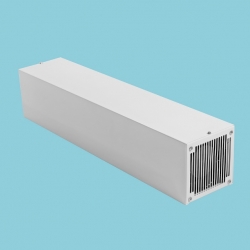 ОБРН01-1*15-112Рециркулятор ОБРН01 ФОТОН 1х15Вт (Т8 G13) настенный IP20, УХЛ4, корп. Из окр. Стали. Бел. Пор. Кр., под бактерицидную лампу.4 700,00ОБРН01-2*15-112Рециркулятор ОБРН01 ФОТОН  2х15 Вт (Т8 G13) настенный IP20, УХЛ4, корп. Из окр. Стали. Бел. Пор. Кр., под бактерицидную лампу.5 090,00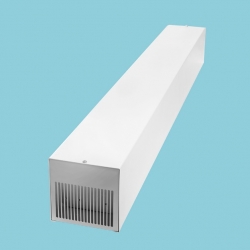 ОБРН01-1*30-112Рециркулятор ОБРН01 ФОТОН  1х30 Вт (Т8 G13) настенный IP20, УХЛ4, корп. Из окр. Стали. Бел. Пор. Кр., под бактерицидную лампу.6 050,00ОБРН01-2*30-112Рециркулятор ОБРН01 ФОТОН  2х30 Вт (Т8 G13) настенный IP20, УХЛ4, корп. Из окр. Стали. Бел. Пор. Кр., под бактерицидную лампу.6 375,00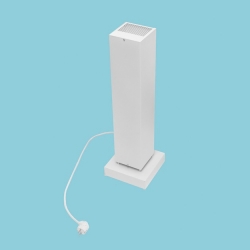 ОБРН01-1*15-122Рециркулятор ОБРН01 ФОТОН  1х15 Вт (Т8 G13) напольный IP20, УХЛ4, корп. Из окр. Стали. Бел. Пор. Кр., под бактерицидную лампу.5 613,00ОБРН01-2*15-122Рециркулятор ОБРН01 ФОТОН  2х15 Вт (Т8 G13) напольный IP20, УХЛ4, корп. Из окр. Стали. Бел. Пор. Кр., под бактерицидную лампу.6 050,00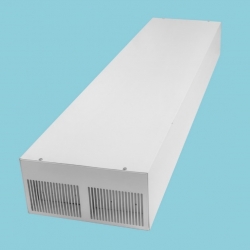 ОБРН01-4*30-112Рециркулятор ОБРН01 ФОТОН  4х30 Вт (Т8 G13) настенный IP20, УХЛ4, корп. Из окр. Стали. Бел. Пор. Кр., под бактерицидную лампу.12 750,00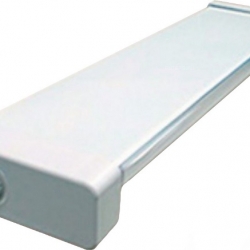 ОБН01-1х30-112Облучатель ОБН01 ФОТОН 1х30 Вт (Т8 G13)  (с защитным экраном), IP20, ЭПРА.833,00ОБН01-2х30-112Облучатель ОБН01 ФОТОН 2х30 Вт (Т8 G13)  (с защитным экраном), IP20, ЭПРА.1 136,00НаименованиеКраткая техническая характеристикаЦена с НДС в руб.Цена с НДС в руб.ЭЛИС LED(встраиваемые светильники типа АРМСТРОНГ с LED-модулями) IP20ЭЛИС LED(встраиваемые светильники типа АРМСТРОНГ с LED-модулями) IP20ЭЛИС LED(встраиваемые светильники типа АРМСТРОНГ с LED-модулями) IP20ЭЛИС LED(встраиваемые светильники типа АРМСТРОНГ с LED-модулями) IP20ЭЛИС LED(встраиваемые светильники типа АРМСТРОНГ с LED-модулями) IP20ЭЛИС LED(встраиваемые светильники типа АРМСТРОНГ с LED-модулями) IP20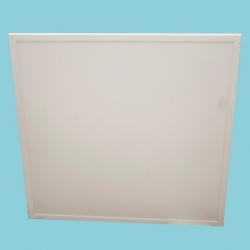 ЭЛИС LED -35/3400/20/Д/ПIP20, 595х595х19, рассеиватель призма, под ячейку 600х600, LED-модуль, 5000K, 3400лм, cosφ=0,5, 35Вт (КИТАЙ). ГАРАНТИЯ 3 года.500,00500,00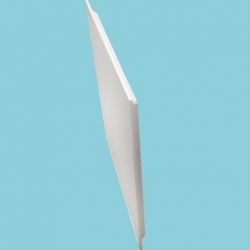 ЭЛИС LED -35/3400/20/Д/П-RIP20, 595х595х40, молочный рассеиватель-равномерная засветка, драйвер с гальванической развязкой, под ячейку 600х600, LED-модуль, 5000K, 3400лм, cosφ>0,96, 36Вт (РОССИЙСКАЯ СБОРКА). ГАРАНТИЯ 3 года.1 350,001 350,00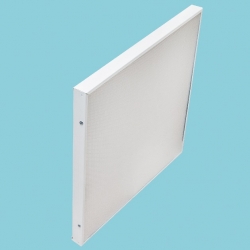 ЭЛИС LED -35/3900/20/Д/ПIP20, 595х595х40, рассеиватель призма/опал, под ячейку 600х600, LED-модуль,4000K/5000K, 3900лм, cosφ>0,98, 35Вт. ГАРАНТИЯ 3 года.1 400,001 400,00ЭЛИС LED -35/3900/20/Д/ПБАП 3чIP20, 595х595х40, рассеиватель призма/опал, под ячейку 600х600, LED-модуль, 4000K/5000K,3900лм, cosφ>0,98, 35Вт с БАП.  ГАРАНТИЯ 3 года.2 800,002 800,00ЭЛИС LED -53/5900/20/Д/ПIP20, 595х595х40, рассеиватель призма/опал, под ячейку 600х600, LED-модуль,4000K/5000K, 5900лм, cosφ>0,98, 53Вт.  ГАРАНТИЯ 3 года.1 800,001 800,00ЭЛИС LED -53/5900/20/Д/ПIP20, 595х595х40, рассеиватель призма/опал, под ячейку 600х600, LED-модуль, 4000K/5000K,5900лм, cosφ>0,98, 53Вт.  ГАРАНТИЯ 3 года.3 250,003 250,00ЭЛИС LED -70/7800/20/Д/ПIP20, 595х595х40, рассеиватель призма/опал, под ячейку 600х600, LED-модуль,4000K/5000K, 7800лм, cosφ>0,98, 70Вт.  ГАРАНТИЯ 3 года.2000,002000,00ЭЛИС LED -70/7800/20/Д/ПIP20, 595х595х40, рассеиватель призма/опал, под ячейку 600х600, LED-модуль,4000K/5000K, 7800лм, cosφ>0,98, 70Вт с БАП.  ГАРАНТИЯ 3 года.3 500,003 500,00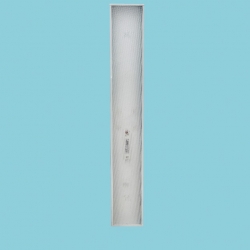 ЭЛИС LED -35/3900/20/Д/ПIP20, 1200х180х40, рассеиватель призма/опал, LED-модуль,4000K/5000K, 3900лм, cosφ>0,98, 35 Вт. ГАРАНТИЯ 3 года.1 400,001 400,00ЭЛИС LED -35/3900/20/Д/ПIP20, 1200х180х40, рассеиватель призма/опал, LED-модуль,4000K/5000K, 3900лм, cosφ>0,98, 35 Вт с БАП. ГАРАНТИЯ 3 года.2 800,002 800,00ЭЛИС LED -53/5900/20/Д/ПIP20, 1200х180х40, рассеиватель призма/опал, LED-модуль,4000K/5000K, 5900лм, cosφ>0,98, 53 Вт. ГАРАНТИЯ 3 года.1 800,001 800,00ЭЛИС LED -53/5900/20/Д/ПIP20, 1200х180х40, рассеиватель призма/опал, LED-модуль,4000K/5000K, 5900лм, cosφ>0,98, 53 Вт с БАП. ГАРАНТИЯ 3 года.3 250,003 250,00ЭЛИС LED -70/7800/20/Д/ПIP20, 1200х180х40, рассеиватель призма/опал, LED-модуль,4000K/5000K, 7800лм, cosφ>0,98, 70 Вт. ГАРАНТИЯ 3 года.2000,002000,00ЭЛИС LED -70/7800/20/Д/ПIP20, 1200х180х40, рассеиватель призма/опал, LED-модуль,4000K/5000K, 7800лм, cosφ>0,98, 70 Вт с БАП. ГАРАНТИЯ 3 года.3 500,003 500,00ЭЛИС LED (встраиваемые светильники типа АРМСТРОНГ с LED-модулями) IP54НА ЭТИ СВЕТИЛЬНИКИ НАШИ ЦЕНЫ ДЕШЕВЛЕ ЧЕМ У КОНКУРЕНТОВЭЛИС LED (встраиваемые светильники типа АРМСТРОНГ с LED-модулями) IP54НА ЭТИ СВЕТИЛЬНИКИ НАШИ ЦЕНЫ ДЕШЕВЛЕ ЧЕМ У КОНКУРЕНТОВЭЛИС LED (встраиваемые светильники типа АРМСТРОНГ с LED-модулями) IP54НА ЭТИ СВЕТИЛЬНИКИ НАШИ ЦЕНЫ ДЕШЕВЛЕ ЧЕМ У КОНКУРЕНТОВЭЛИС LED (встраиваемые светильники типа АРМСТРОНГ с LED-модулями) IP54НА ЭТИ СВЕТИЛЬНИКИ НАШИ ЦЕНЫ ДЕШЕВЛЕ ЧЕМ У КОНКУРЕНТОВЭЛИС LED (встраиваемые светильники типа АРМСТРОНГ с LED-модулями) IP54НА ЭТИ СВЕТИЛЬНИКИ НАШИ ЦЕНЫ ДЕШЕВЛЕ ЧЕМ У КОНКУРЕНТОВЭЛИС LED (встраиваемые светильники типа АРМСТРОНГ с LED-модулями) IP54НА ЭТИ СВЕТИЛЬНИКИ НАШИ ЦЕНЫ ДЕШЕВЛЕ ЧЕМ У КОНКУРЕНТОВ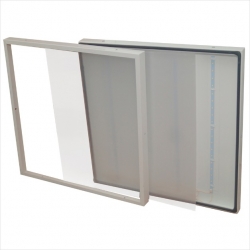 ЭЛИС LED -35/3900/54/Д/ПIP20, 595х595х40, рассеиватель призма/опал, под ячейку 600х600, LED-модуль, 4000K/5000K,3900лм, cosφ>0,98, 35Вт. . ГАРАНТИЯ 3 года.1 600,001 600,00ЭЛИС LED -35/3900/54/Д/ПIP20, 595х595х40, рассеиватель призма/опал, под ячейку 600х600, LED-модуль, 4000K/5000K,3900лм, cosφ>0,98, 35Вт. с БАП. ГАРАНТИЯ 3 года.3 100,003 100,00ЭЛИС LED -53/5900/54/Д/ПIP20, 595х595х40, рассеиватель призма/опал, под ячейку 600х600, LED-модуль, 4000K/5000K,5900лм, cosφ>0,98, 53Вт. . ГАРАНТИЯ 3 года.2 100,002 100,00ЭЛИС LED -53/5900/54/Д/ПIP20, 595х595х40, рассеиватель призма/опал, под ячейку 600х600, LED-модуль, 4000K/5000K,5900лм, cosφ>0,98, 53Вт. с БАП. ГАРАНТИЯ 3 года.3 600,003 600,00ЭЛИС LED -70/7800/54/Д/ПIP20, 595х595х40, рассеиватель призма/опал, под ячейку 600х600, LED-модуль, 4000K/5000K,7800лм, cosφ>0,98, 70Вт. . ГАРАНТИЯ 3 года.2 200,002 200,00ЭЛИС LED -70/7800/54/Д/ПIP20, 595х595х40, рассеиватель призма/опал, под ячейку 600х600, LED-модуль, 4000K/5000K,7800лм, cosφ>0,98, 70Вт. с БАП. ГАРАНТИЯ 3 года.3 700,003 700,00ЭЛИС LED грильято (встраиваемые светильники с LED-модулями) IP20  НА ЭТИ СВЕТИЛЬНИКИ НАШИ ЦЕНЫ ДЕШЕВЛЕ ЧЕМ У КОНКУРЕНТОВЭЛИС LED грильято (встраиваемые светильники с LED-модулями) IP20  НА ЭТИ СВЕТИЛЬНИКИ НАШИ ЦЕНЫ ДЕШЕВЛЕ ЧЕМ У КОНКУРЕНТОВЭЛИС LED грильято (встраиваемые светильники с LED-модулями) IP20  НА ЭТИ СВЕТИЛЬНИКИ НАШИ ЦЕНЫ ДЕШЕВЛЕ ЧЕМ У КОНКУРЕНТОВЭЛИС LED грильято (встраиваемые светильники с LED-модулями) IP20  НА ЭТИ СВЕТИЛЬНИКИ НАШИ ЦЕНЫ ДЕШЕВЛЕ ЧЕМ У КОНКУРЕНТОВЭЛИС LED грильято (встраиваемые светильники с LED-модулями) IP20  НА ЭТИ СВЕТИЛЬНИКИ НАШИ ЦЕНЫ ДЕШЕВЛЕ ЧЕМ У КОНКУРЕНТОВЭЛИС LED грильято (встраиваемые светильники с LED-модулями) IP20  НА ЭТИ СВЕТИЛЬНИКИ НАШИ ЦЕНЫ ДЕШЕВЛЕ ЧЕМ У КОНКУРЕНТОВЭЛИС LED грильято -35/3900/20/Д/ПIP20, 588х588х40, рассеиватель призма/опал, для потолков Грильято , LED-модуль,4000K/5000K, 3900лм, cosφ>0,98, 35Вт. ГАРАНТИЯ 3 года.1 450,001 450,00ЭЛИС LED грильято -35/3900/20/Д/ПIP20, 588х588х40, рассеиватель призма/опал, для потолков Грильято , LED-модуль,4000K/5000K, 3900лм, cosφ>0,98, 35Вт. с БАП. ГАРАНТИЯ 3 года.2 900,002 900,00ЭЛИС LED грильято -53/5900/20/Д/ПIP20, 588х588х40, рассеиватель призма/опал, для потолков Грильято , LED-модуль,4000K/5000K, 5900лм, cosφ>0,98, 53Вт. ГАРАНТИЯ 3 года.1 950,001 950,00ЭЛИС LED грильято -53/5900/20/Д/ПIP20, 588х588х40, рассеиватель призма/опал, для потолков Грильято , LED-модуль,4000K/5000K, 5900лм, cosφ>0,98, 53Вт. с БАП. ГАРАНТИЯ 3 года.3 400,003 400,00ЭЛИС LED грильято -70/7800/20/Д/ПIP20, 588х588х40, рассеиватель призма/опал, для потолков Грильято , LED-модуль,4000K/5000K, 7800лм, cosφ>0,98, 70Вт. ГАРАНТИЯ 3 года.2 000,002 000,00ЭЛИС LED грильято -70/7800/20/Д/ПIP20, 588х588х40, рассеиватель призма/опал, для потолков Грильято , LED-модуль,4000K/5000K, 7800лм, cosφ>0,98, 70Вт. ГАРАНТИЯ 3 года.3 500,003 500,00БОЙГА LED   IP20  (АналогЛПО 2х36)НА ЭТИ СВЕТИЛЬНИКИ НАШИ ЦЕНЫ ДЕШЕВЛЕ ЧЕМ У КОНКУРЕНТОВБОЙГА LED   IP20  (АналогЛПО 2х36)НА ЭТИ СВЕТИЛЬНИКИ НАШИ ЦЕНЫ ДЕШЕВЛЕ ЧЕМ У КОНКУРЕНТОВБОЙГА LED   IP20  (АналогЛПО 2х36)НА ЭТИ СВЕТИЛЬНИКИ НАШИ ЦЕНЫ ДЕШЕВЛЕ ЧЕМ У КОНКУРЕНТОВБОЙГА LED   IP20  (АналогЛПО 2х36)НА ЭТИ СВЕТИЛЬНИКИ НАШИ ЦЕНЫ ДЕШЕВЛЕ ЧЕМ У КОНКУРЕНТОВБОЙГА LED   IP20  (АналогЛПО 2х36)НА ЭТИ СВЕТИЛЬНИКИ НАШИ ЦЕНЫ ДЕШЕВЛЕ ЧЕМ У КОНКУРЕНТОВБОЙГА LED   IP20  (АналогЛПО 2х36)НА ЭТИ СВЕТИЛЬНИКИ НАШИ ЦЕНЫ ДЕШЕВЛЕ ЧЕМ У КОНКУРЕНТОВ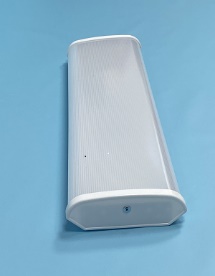 БОЙГА LED 18Вт матовый рассеиватель IP20, 625х170х60, матовый рассеиватель, 4000/5000K, 1950лм, cosφ>0,98, 18Вт. ГАРАНТИЯ 3 года.760760БОЙГА LED 18Вт с БАП , матовый рассеиватель .IP20, 625х170х60, матовый рассеиватель, 4000/5000K, 1950лм, cosφ>0,98, 18Вт. С БАП . ГАРАНТИЯ 3 года.2.3002.300БОЙГА LED 18Вт прозрачный рассеиватель IP20, 625х170х60, прозрачный рассеиватель, 4000/5000K, 2100 лм, cosφ>0,98, 18Вт. ГАРАНТИЯ 3 года.740740БОЙГА LED 18Вт с БАП , прозрачный рассеивательIP20, 625х170х60, прозрачный рассеиватель, 4000/5000K, 2100 лм, cosφ>0,98, 18Вт. C БАП . ГАРАНТИЯ 3 года.2.3002.300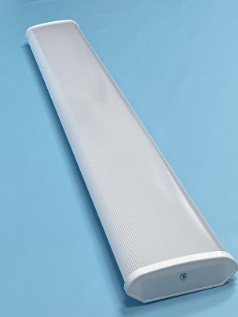 БОЙГА LED 35Вт матовый рассеивательIP20, 1235х170х60, матовый рассеиватель, 4000/5000K, 3900лм, cosφ>0,98, 35Вт. ГАРАНТИЯ 3 года.11601160БОЙГА LED 35Вт с БАП матовый рассеивательIP20, 1235х170х60, матовый рассеиватель, 4000/5000K, 3900лм, cosφ>0,98, 35Вт. С БАП .ГАРАНТИЯ 3 года.28002800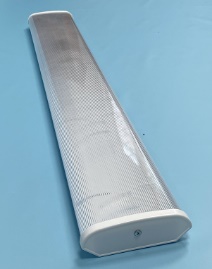 БОЙГА LED 35Вт прозрачный рассеивательIP20, 1235х170х60, прозрачный рассеиватель, 4000/5000K, 4200лм, cosφ>0,98, 35Вт. .ГАРАНТИЯ 311401140БОЙГА LED 35Вт  с БАП , прозрачный рассеивательIP20, 1235х170х60, прозрачный  рассеиватель, 4000/5000K, 4200лм, cosφ>0,98, 35Вт. с БАП .ГАРАНТИЯ 32.8002.800БОЙГА LED 70Вт матовый рассеивательIP20, 1235х170х60, матовый рассеиватель, 4000/5000K, 7800лм, cosφ>0,98, 70Вт. .ГАРАНТИЯ 31.6221.622БОЙГА LED 70Вт с БАП матовый рассеивательIP20, 1235х170х60, матовый рассеиватель, 4000/5000K, 7800лм, cosφ>0,98, 70Вт. C БАП . ГАРАНТИЯ 33.1003.100БОЙГА LED 70Вт  , прозрачный рассеивательIP20, 1235х170х60, прозрачный  рассеиватель, 4000/5000K, 8400лм, cosφ>0,98, 70Вт. .ГАРАНТИЯ 31.6001.600БОЙГА LED 70Вт  с БАП , прозрачный рассеивательIP20, 1235х170х60, прозрачный рассеиватель, 4000/5000K, 4200лм, cosφ>0,98, 70Вт. С БАП  . ГАРАНТИЯ 33.1003.100БОЙГА LED 2х18 лампа  , прозрачный рассеиватель IP20, 625х170х60, прозрачный рассеиватель , под  LED лампы . ГАРАНТИЯ 3320320БОЙГА LED 2х18 лампа  , матовый рассеивательIP20, 625х170х60, матовый рассеиватель , под  LED лампы . ГАРАНТИЯ 3345345БОЙГА LED 2х36 лампа  , прозрачный  рассеивательIP20, 1235х170х60, прозрачный  рассеиватель , под  LED лампы . ГАРАНТИЯ 3480480БОЙГА LED 2х36 лампа  , матовый рассеивательIP20, 1235х170х60, матовый рассеиватель , под  LED лампы . ГАРАНТИЯ 3520520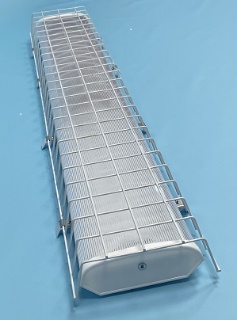 БОЙГА LED СПОРТ 35Вт матовый рассеивательIP20, 1250х220х80, матовый рассеиватель, 4000/5000K, 3900лм, cosφ>0,98, 35Вт. ГАРАНТИЯ 3 года.1500.001500.00БОЙГА LED СПОРТ 18Вт матовый рассеивательIP20, 1250х220х80, матовый рассеиватель, 4000/5000K, 1950лм, cosφ>0,98, 18Вт. ГАРАНТИЯ 3 года.1000.001000.00БОЙГА LED СПОРТ 2х36 лампа  , матовый рассеивательIP20, 1250х220х80, матовый рассеиватель , под  LED лампы . ГАРАНТИЯ 3940.00940.00БОЙГА ЭПРА   IP20  (АналогЛПО 2х36)НА ЭТИ СВЕТИЛЬНИКИ НАШИ ЦЕНЫ ДЕШЕВЛЕ ЧЕМ У КОНКУРЕНТОВБОЙГА ЭПРА   IP20  (АналогЛПО 2х36)НА ЭТИ СВЕТИЛЬНИКИ НАШИ ЦЕНЫ ДЕШЕВЛЕ ЧЕМ У КОНКУРЕНТОВБОЙГА ЭПРА   IP20  (АналогЛПО 2х36)НА ЭТИ СВЕТИЛЬНИКИ НАШИ ЦЕНЫ ДЕШЕВЛЕ ЧЕМ У КОНКУРЕНТОВБОЙГА ЭПРА   IP20  (АналогЛПО 2х36)НА ЭТИ СВЕТИЛЬНИКИ НАШИ ЦЕНЫ ДЕШЕВЛЕ ЧЕМ У КОНКУРЕНТОВБОЙГА ЭПРА 2х18 прозрачный рассеиватель .IP20, 625х170х60, прозрачный рассеиватель,  с ЭПРА , мощность 2х18 Вт. ГАРАНТИЯ 3 года.655655БОЙГА ЭПРА 2х18 матовый рассеивательIP20, 625х170х60, матовый рассеиватель,  с ЭПРА , мощность 2х18 Вт. ГАРАНТИЯ 3 года.680680БОЙГА ЭПРА 2х36 прозрачный рассеиватель .IP20, 1235х170х60, прозрачный рассеиватель,  с ЭПРА , мощность 2х36 Вт. ГАРАНТИЯ 3 года.865865БОЙГА ЭПРА 2х36 матовый  рассеиватель .IP20, 1235х170х60, матовый рассеиватель,  с ЭПРА , мощность 2х36 Вт. ГАРАНТИЯ 3 года.910910БОЙГА ЭПРА СПОРТ   2х36 матовый  рассеивательIP20, 1235х195х70, матовый рассеиватель,  с ЭПРА , мощность 2х36 Вт. ГАРАНТИЯ 3 года.12601260СЕВЕР LED Светодиодные светильники с LED-модулями, IP65  НА ЭТИ СВЕТИЛЬНИКИ НАШИ ЦЕНЫ ДЕШЕВЛЕ ЧЕМ У КОНКУРЕНТОВ НАЙДЁТЕ ДЕШЕВЛЕ – ЗВОНИТЕ. СДЕЛАЕМ СКИДКУ 5% ОТ ЦЕНЫ КОНКУРЕНТОВ СЕВЕР LED Светодиодные светильники с LED-модулями, IP65  НА ЭТИ СВЕТИЛЬНИКИ НАШИ ЦЕНЫ ДЕШЕВЛЕ ЧЕМ У КОНКУРЕНТОВ НАЙДЁТЕ ДЕШЕВЛЕ – ЗВОНИТЕ. СДЕЛАЕМ СКИДКУ 5% ОТ ЦЕНЫ КОНКУРЕНТОВ СЕВЕР LED Светодиодные светильники с LED-модулями, IP65  НА ЭТИ СВЕТИЛЬНИКИ НАШИ ЦЕНЫ ДЕШЕВЛЕ ЧЕМ У КОНКУРЕНТОВ НАЙДЁТЕ ДЕШЕВЛЕ – ЗВОНИТЕ. СДЕЛАЕМ СКИДКУ 5% ОТ ЦЕНЫ КОНКУРЕНТОВ СЕВЕР LED Светодиодные светильники с LED-модулями, IP65  НА ЭТИ СВЕТИЛЬНИКИ НАШИ ЦЕНЫ ДЕШЕВЛЕ ЧЕМ У КОНКУРЕНТОВ НАЙДЁТЕ ДЕШЕВЛЕ – ЗВОНИТЕ. СДЕЛАЕМ СКИДКУ 5% ОТ ЦЕНЫ КОНКУРЕНТОВ СЕВЕР LED Светодиодные светильники с LED-модулями, IP65  НА ЭТИ СВЕТИЛЬНИКИ НАШИ ЦЕНЫ ДЕШЕВЛЕ ЧЕМ У КОНКУРЕНТОВ НАЙДЁТЕ ДЕШЕВЛЕ – ЗВОНИТЕ. СДЕЛАЕМ СКИДКУ 5% ОТ ЦЕНЫ КОНКУРЕНТОВ СЕВЕР LED Светодиодные светильники с LED-модулями, IP65  НА ЭТИ СВЕТИЛЬНИКИ НАШИ ЦЕНЫ ДЕШЕВЛЕ ЧЕМ У КОНКУРЕНТОВ НАЙДЁТЕ ДЕШЕВЛЕ – ЗВОНИТЕ. СДЕЛАЕМ СКИДКУ 5% ОТ ЦЕНЫ КОНКУРЕНТОВ 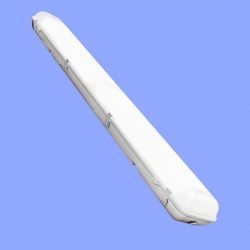 СЕВЕР LED-35/3600/20/Д/ПIP65, 1275х165х105, корпус ПК , рассеиватель прозрачный/матовый ПС, 3600 лм, Ra=80, 4000К/5000Кcosφ>0,98 , 35Вт. . ГАРАНТИЯ 3 года.1 480,001 480,00СЕВЕР LED-35/3600/20/Д/ПIP65, 1275х165х105, корпус  ПК , рассеиватель прозрачный/матовый ПС, 3600 лм, Ra=80, 4000K/5000К, cosφ>0,98 , 35Вт с БАП. . ГАРАНТИЯ 3 года.3 000,003 000,00СЕВЕР LED- 53/5900/20/Д/ПIP65, 1275х165х105, корпус  ПК , рассеиватель прозрачный/матовый ПС, 5900 лм, Ra=80, 4000K/5000К, cosφ>0,98 , 53Вт . ГАРАНТИЯ 3 года.1 950,001 950,00СЕВЕР LED- 53/5900/20/Д/ПIP65, 1275х165х105, корпус  ПК , рассеиватель прозрачный/матовый ПС, 5900 лм, Ra=80, 4000K/5000К, cosφ>0,98 , 53Вт, с БАП, ГАРАНТИЯ 3 года.3 450,003 450,00СЕВЕР LED- 70/7200/20/Д/ПIP65, 1275х165х105, корпус  ПК , рассеиватель прозрачный/матовый ПС, 3600 лм, Ra=80, 4000K/5000К, cosφ>0,98 , 70Вт. . ГАРАНТИЯ 3 года.2 100,002 100,00СЕВЕР LED- 70/7200/20/Д/ПIP65, 1275х165х105, корпус  ПК , рассеиватель прозрачный/матовый ПС, 3600 лм, Ra=80, 4000K/5000К, cosφ>0,98 , 70Вт  С БАП . ГАРАНТИЯ 3 года.3 600,003 600,00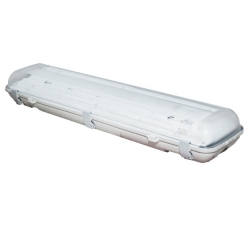 СЕВЕР LED-35/3600/20/Д/ПIP65, 639х165х105, корпус  ПК , рассеиватель прозрачный/матовый ПС, 3600 лм, Ra=80, 4000К/5000К, cosφ>0,99, 35Вт. ГАРАНТИЯ 3 года.1 350,001 350,00СЕВЕР LED-35/3600/20/Д/ПIP65, 639х165х105, корпус  ПК , рассеиватель прозрачный/матовый ПС, 3600 лм, Ra=80, 4000К/5000К, cosφ>0,99, 35Вт. ГАРАНТИЯ 3 года.2 800,002 800,00ПРОРАБ ХХ-ХХХ промышленный светильникХ — 01-крепление на трубу (консоль ) , 02- крепление к полотку на подвесах , 03- крпепление на ручку с изменяемым углом поворота ( лира )ХХХ — мощностьПРОРАБ ХХ-ХХХ промышленный светильникХ — 01-крепление на трубу (консоль ) , 02- крепление к полотку на подвесах , 03- крпепление на ручку с изменяемым углом поворота ( лира )ХХХ — мощностьПРОРАБ ХХ-ХХХ промышленный светильникХ — 01-крепление на трубу (консоль ) , 02- крепление к полотку на подвесах , 03- крпепление на ручку с изменяемым углом поворота ( лира )ХХХ — мощностьПРОРАБ ХХ-ХХХ промышленный светильникХ — 01-крепление на трубу (консоль ) , 02- крепление к полотку на подвесах , 03- крпепление на ручку с изменяемым углом поворота ( лира )ХХХ — мощностьПРОРАБ ХХ-ХХХ промышленный светильникХ — 01-крепление на трубу (консоль ) , 02- крепление к полотку на подвесах , 03- крпепление на ручку с изменяемым углом поворота ( лира )ХХХ — мощностьПРОРАБ ХХ-ХХХ промышленный светильникХ — 01-крепление на трубу (консоль ) , 02- крепление к полотку на подвесах , 03- крпепление на ручку с изменяемым углом поворота ( лира )ХХХ — мощность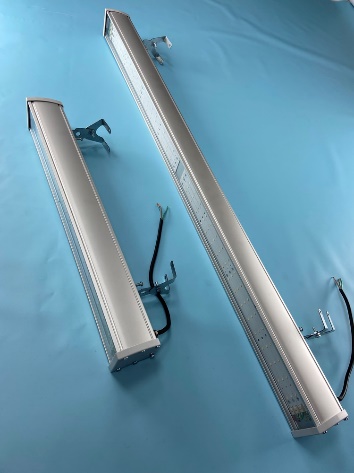 ПРОРАБ-ХХ-035IP65, 555х75х70, корпус  алюминий , рассеиватель прозрачный/матовый поликарбоннат , 4200 лм, Ra=80, 4000К/5000К, cosφ>0,95, 35Вт. ГАРАНТИЯ 3 года.17001700ПРОРАБ-ХХ-035 с БАПIP65, 555х75х70, корпус  алюминий , рассеиватель прозрачный/матовый поликарбоннат , 4200 лм, Ra=80, 4000К/5000К, cosφ>0,95, 35Вт.  С БАП ГАРАНТИЯ 3 года.28002800ПРОРАБ-ХХ-050IP65, 555х75х70, корпус  алюминий , рассеиватель прозрачный/матовый поликарбоннат , 6000 лм, Ra=80, 4000К/5000К, cosφ>0,95, 50Вт.  ГАРАНТИЯ 3 года.18001800ПРОРАБ-ХХ-050 с БАПIP65, 555х75х70, корпус  алюминий , рассеиватель прозрачный/матовый поликарбоннат , 6000 лм, Ra=80, 4000К/5000К, cosφ>0,95, 50Вт.  С БАП ГАРАНТИЯ 3 года.29002900ПРОРАБ-ХХ-070IP65, 1100х75х70, корпус  алюминий , рассеиватель прозрачный/матовый поликарбоннат , 8400 лм, Ra=80, 4000К/5000К, cosφ>0,95, 70Вт.  ГАРАНТИЯ 3 года.25502550ПРОРАБ-ХХ-070 с БАПIP65, 1100х75х70, корпус  алюминий , рассеиватель прозрачный/матовый поликарбоннат , 8400 лм, Ra=80, 4000К/5000К, cosφ>0,95, 70Вт. С БАП ГАРАНТИЯ 3 года.36503650ПРОРАБ-ХХ-100IP65, 1100х75х70, корпус  алюминий , рассеиватель прозрачный/матовый поликарбоннат , 12000 лм, Ra=80, 4000К/5000К, cosφ>0,95, 100Вт.  ГАРАНТИЯ 3 года.33003300ПРОРАБ-ХХ-100 с БАПIP65, 1100х75х70, корпус  алюминий , рассеиватель прозрачный/матовый поликарбоннат , 12000 лм, Ra=80, 4000К/5000К, cosφ>0,95, 100Вт. С БАП ГАРАНТИЯ 3 года.44004400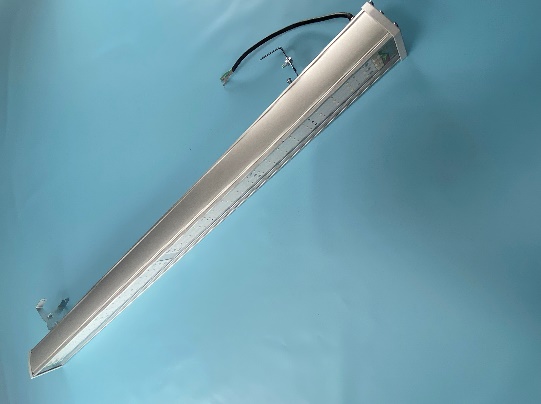 ПРОРАБ-ХХ-150 IP65, 1645х75х70, корпус  алюминий , рассеиватель прозрачный/матовый поликарбоннат , 18000 лм, Ra=80, 4000К/5000К, cosφ>0,95, 150Вт. ГАРАНТИЯ 3 года.4900,004900,00ФЕНИКС ХХ-ХХХ промышленный светильникХ — 01-крепление на трубу (консоль ) , 02- крепление к полотку на подвесах , 03- крпепление на ручку с изменяемым углом поворота ( лира ) .ХХХ — мощностьФЕНИКС ХХ-ХХХ промышленный светильникХ — 01-крепление на трубу (консоль ) , 02- крепление к полотку на подвесах , 03- крпепление на ручку с изменяемым углом поворота ( лира ) .ХХХ — мощностьФЕНИКС ХХ-ХХХ промышленный светильникХ — 01-крепление на трубу (консоль ) , 02- крепление к полотку на подвесах , 03- крпепление на ручку с изменяемым углом поворота ( лира ) .ХХХ — мощностьФЕНИКС ХХ-ХХХ промышленный светильникХ — 01-крепление на трубу (консоль ) , 02- крепление к полотку на подвесах , 03- крпепление на ручку с изменяемым углом поворота ( лира ) .ХХХ — мощностьФЕНИКС ХХ-ХХХ промышленный светильникХ — 01-крепление на трубу (консоль ) , 02- крепление к полотку на подвесах , 03- крпепление на ручку с изменяемым углом поворота ( лира ) .ХХХ — мощностьФЕНИКС ХХ-ХХХ промышленный светильникХ — 01-крепление на трубу (консоль ) , 02- крепление к полотку на подвесах , 03- крпепление на ручку с изменяемым углом поворота ( лира ) .ХХХ — мощность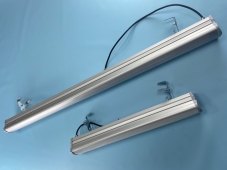 ФЕНИКС-ХХ-035IP54, 555х85х83, корпус  алюминий , рассеиватель прозрачный/матовый поликарбоннат , 4200 лм, Ra=80, 4000К/5000К, cosφ>0,95, 35Вт. ГАРАНТИЯ 3 года.19001900ФЕНИКС-ХХ-035 с БАПIP54, 555х85х83, корпус  алюминий , рассеиватель прозрачный/матовый поликарбоннат , 4200 лм, Ra=80, 4000К/5000К, cosφ>0,95, 35Вт. С БАП ГАРАНТИЯ 3 года.29002900ФЕНИКС-ХХ-050IP54, 555х85х83, корпус  алюминий , рассеиватель прозрачный/матовый поликарбоннат , 6000 лм, Ra=80, 4000К/5000К, cosφ>0,95, 50Вт. ГАРАНТИЯ 3 года.20002000ФЕНИКС-ХХ-050 с БАПIP54, 555х85х83, корпус  алюминий , рассеиватель прозрачный/матовый поликарбоннат , 6000 лм, Ra=80, 4000К/5000К, cosφ>0,95, 50Вт. С БАП ГАРАНТИЯ 3 года.30003000ФЕНИКС-ХХ-70IP54, 1100х85х83, корпус  алюминий , рассеиватель прозрачный/матовый поликарбоннат , 8400 лм, Ra=80, 4000К/5000К, cosφ>0,95, 70Вт. ГАРАНТИЯ 3 года.35003500ФЕНИКС-ХХ-70 с БАПIP54, 1100х85х83, корпус  алюминий , рассеиватель прозрачный/матовый поликарбоннат , 8400 лм, Ra=80, 4000К/5000К, cosφ>0,95, 70Вт. С БАП ГАРАНТИЯ 3 года.45004500ФЕНИКС-ХХ-100IP54, 1100х85х83, корпус  алюминий , рассеиватель прозрачный/матовый поликарбоннат , 12000 лм, Ra=80, 4000К/5000К, cosφ>0,95, 100Вт. ГАРАНТИЯ 3 года.36003600ФЕНИКС-ХХ-100 с БАПIP54, 1100х85х83, корпус  алюминий , рассеиватель прозрачный/матовый поликарбоннат , 12000 лм, Ra=80, 4000К/5000К, cosφ>0,95, 100Вт. С БАП ГАРАНТИЯ 3 года.47004700ТРАКТ пром ХХ-ХХХ промышленный светильникХ — 01-крепление на трубу (консоль ) , 02- крепление к полотку на подвесах , 03- крпепление на ручку с изменяемым углом поворота ( лира ) .ХХХ — мощностьТРАКТ пром ХХ-ХХХ промышленный светильникХ — 01-крепление на трубу (консоль ) , 02- крепление к полотку на подвесах , 03- крпепление на ручку с изменяемым углом поворота ( лира ) .ХХХ — мощностьТРАКТ пром ХХ-ХХХ промышленный светильникХ — 01-крепление на трубу (консоль ) , 02- крепление к полотку на подвесах , 03- крпепление на ручку с изменяемым углом поворота ( лира ) .ХХХ — мощностьТРАКТ пром ХХ-ХХХ промышленный светильникХ — 01-крепление на трубу (консоль ) , 02- крепление к полотку на подвесах , 03- крпепление на ручку с изменяемым углом поворота ( лира ) .ХХХ — мощностьТРАКТ пром ХХ-ХХХ промышленный светильникХ — 01-крепление на трубу (консоль ) , 02- крепление к полотку на подвесах , 03- крпепление на ручку с изменяемым углом поворота ( лира ) .ХХХ — мощностьТРАКТ пром ХХ-ХХХ промышленный светильникХ — 01-крепление на трубу (консоль ) , 02- крепление к полотку на подвесах , 03- крпепление на ручку с изменяемым углом поворота ( лира ) .ХХХ — мощность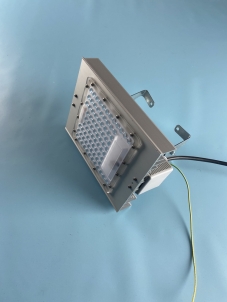 ТРАКТ пром -ХХ-050 АСIP65, 205х159х65, корпус  алюминий , рассеиватель поликарбонатная линза  , 85х85 градусов , 6000 лм, Ra=80, 5000К, cosφ>0,98, 50Вт. c пульсацией ,ГАРАНТИЯ 3 года.19001900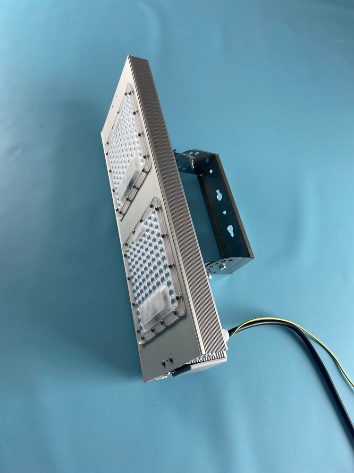 ТРАКТ пром -ХХ-100 АСIP65, 433х159х65, корпус  алюминий , рассеиватель поликарбонатная линза  , 85х85 градусов , 12000 лм, Ra=80, 5000К, cosφ>0,98, 100Вт. . c пульсацией ,ГАРАНТИЯ 3 года.39003900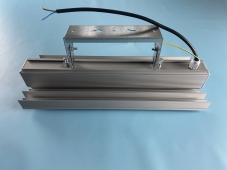 ТРАКТ пром -ХХ-150 АСIP65, 625х159х65, корпус  алюминий , рассеиватель поликарбонатная линза  , 85х85 градусов , 18000 лм, Ra=80, 5000К, cosφ>0,98, 150Вт. . c пульсацией , ГАРАНТИЯ 3 года.57005700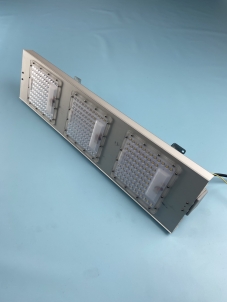 ТРАКТ пром -ХХ-200 АСIP65, 680х159х65, корпус  алюминий , рассеиватель поликарбонатная линза  , 85х85 градусов ,24000 лм, Ra=80, 5000К, cosφ>0,98, 200Вт. . c пульсацией , ГАРАНТИЯ 3 года.69006900ТРАКТ пром -ХХ-050 DCIP65, 205х159х65, корпус  алюминий , рассеиватель поликарбонатная линза  , 85х85 градусов , 6000 лм, Ra=80, 5000К, cosφ>0,98, без пульсаций  . ,50Вт. ГАРАНТИЯ 3 года.27002700ТРАКТ пром -ХХ-100 DCIP65, 433х159х65, корпус  алюминий , рассеиватель поликарбонатная линза  , 85х85 градусов , 12000 лм, Ra=80, 5000К, cosφ>0,98, 100Вт. , без пульсаций  . , ГАРАНТИЯ 3 года.53005300ТРАКТ пром -ХХ-150 DCIP65, 625х159х65, корпус  алюминий , рассеиватель поликарбонатная линза  , 85х85 градусов , 18000 лм, Ra=80, 5000К, cosφ>0,98, 150Вт. , без пульсаций  . , ГАРАНТИЯ 3 года.78007800ТРАКТ пром -ХХ-200 DCIP65, 680х159х65, корпус  алюминий , рассеиватель поликарбонатная линза  , 85х85 градусов , 24000 лм, Ra=80, 5000К, cosφ>0,98, 200Вт. , без пульсаций  . , ГАРАНТИЯ 3 года.98009800Уличный светодиодные светильники ТРАКТ LED  Уличный светодиодные светильники ТРАКТ LED  Уличный светодиодные светильники ТРАКТ LED  Уличный светодиодные светильники ТРАКТ LED  Уличный светодиодные светильники ТРАКТ LED  Уличный светодиодные светильники ТРАКТ LED  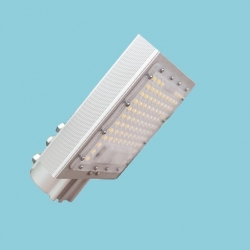 ТРАКТ 01-50 Вт -5000К/ШРазмер 159х75х204 мм, линза 150х60 градусов, Вес 0,7кг, внутренний диаметр трубы для крепления 53мм, световой поток 6000 лм. . ГАРАНТИЯ 3 года.2 000,002 000,00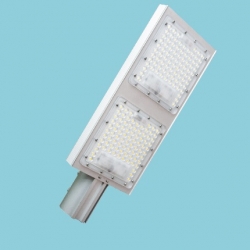 ТРАКТ 02-100 Вт -5000К/ШРазмер 159х75х379 мм , линза 150х60 градусов, Вес 1,4кг, внутренний диаметр трубы для крепления 53мм, световой поток 12000 лм, 100 Вт. . ГАРАНТИЯ 3 года.4 000,004 000,00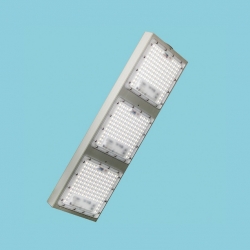 ТРАКТ 03-150 Вт -5000К/ШРазмер 159х75х533 мм, линза 150х60 градусов, Вес 2,1кг, внутренний диаметр трубы для крепления 53мм, световой поток 18000 лм, 150 Вт. . ГАРАНТИЯ 3 года.6 000,006 000,00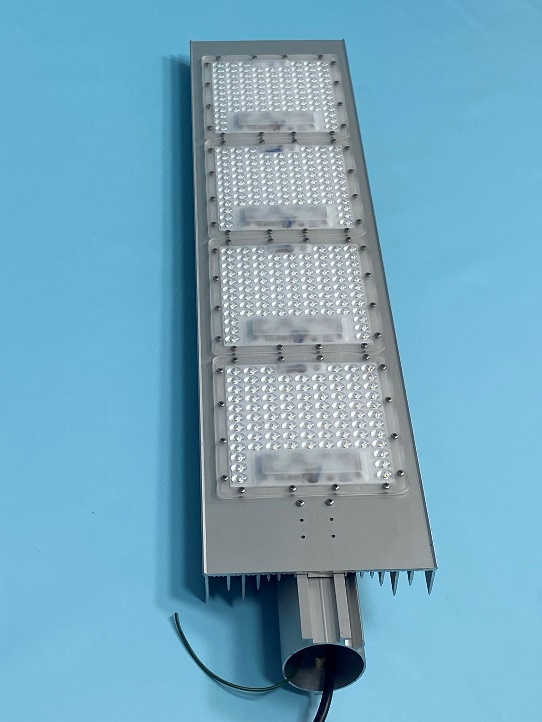 ТРАКТ 04-200 Вт -5000К/ШРазмер 159х75х730 мм, линза 150х60 градусов, Вес 2,8кг, внутренний диаметр трубы для крепления 53мм, световой поток 24000 лм, 200 Вт. . ГАРАНТИЯ 3 года.7500,007500,00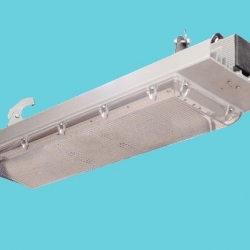 ТРАКТ 03- складской- 150 Вт -5000КРазмер 159х90х640 мм, линза 85х85 градусов, Вес 3,9кг, крепится на подвесах, световой поток 18000 лм, драйверы по 50 Вт с гарльванической развязкой и защиты от скачков напряжения до 4 кВ, 150 Вт. ГАРАНТИЯ 3 года.7 500,007 500,00ТРАКТ 02- складской- 100 Вт -5000КРазмер 159х90х515 мм, линза 85х85 градусов, Вес 3,1кг, крепится на подвесах, световой поток 12000 лм, драйверы по 50 Вт с гарльванической развязкой и защиты от скачков напряжения до 4 кВ, 100 Вт. ГАРАНТИЯ 3 года.6 500,006 500,00ЧЕРЕПАХА LED(Светодиодный светильник для ЖКХ ) ЧЕРЕПАХА LED(Светодиодный светильник для ЖКХ ) ЧЕРЕПАХА LED(Светодиодный светильник для ЖКХ ) ЧЕРЕПАХА LED(Светодиодный светильник для ЖКХ ) ЧЕРЕПАХА LED(Светодиодный светильник для ЖКХ ) ЧЕРЕПАХА LED(Светодиодный светильник для ЖКХ ) 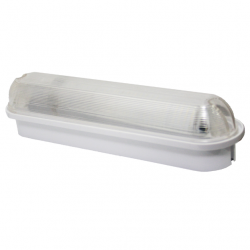 ЧЕРЕПАХА LED 01IP54 310x72x70 , корпус поликарбонат, 1200лм,5000K, 12 Вт. . ГАРАНТИЯ 5 лет.300,00300,00ЧЕРЕПАХА LED 01-ДДIP54 310x72x70 , корпус поликарбонат, 1200лм,5000K, 12 Вт, с датчиком движения и дежурным режимом. ГАРАНТИЯ 5 лет.550,00550,00